Braille leesregel leren - Training en zelfstudie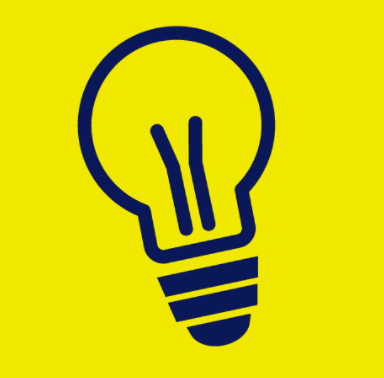 Met een braille leesregel kun je de informatie op het scherm van je computer, smartphone of tablet in braille lezen. In een serie video’s laat Wim je kennis maken met braille leesregels. Hij demonstreert waar je ze voor gebruikt, hoe dat in zijn werk gaat en legt begrippen zoals cursor routing uit.Overzicht Braille leesregel lerenBraille leesregel 1 - Wat is het eigenlijkBraille leesregel 2 - Zo werkt cursor routingBraille leesregel 3 - NavigerenBraille leesregel 4 - Wanneer spraak, wanneer brailleBraille leesregel 5 - Lezen en spellingcontroleBraille leesregel 6 - Navigeren op de iPhoneBraille leesregel 7 - Een e-mail sturen met de iPhoneHeb je nog vragen?Mail naar kennisportaal@visio.org, of bel 088 585 56 66.Meer artikelen, video’s en podcasts vind je op kennisportaal.visio.orgKoninklijke Visio expertisecentrum voor slechtziende en blinde mensenwww.visio.org 